Протокол № 550/УКС -ВПзаседания Закупочной комиссии по аукциону в электронной форме  на право заключения договора на выполнение работ: «Строительство ЛЭП-10 кВ с установкой 2-х ТП для технологического присоединения детских садов на 110 мест в с. Гаровка-2 и с.Мирное»                                                                                                  (Лот №  402101-КС ПИР СМР-2020-ДРСК).СПОСОБ И ПРЕДМЕТ ЗАКУПКИ:аукцион в электронной форме на право заключения договора на выполнение работ: «Строительство ЛЭП-10 кВ с установкой 2-х ТП для технологического присоединения детских садов на 110 мест в с. Гаровка-2 и с.Мирное» (Лот № 402101-КС ПИР СМР-2020-ДРСК).КОЛИЧЕСТВО ПОДАННЫХ НА ЭТАП ЗАЯВОК НА УЧАСТИЕ В ЗАКУПКЕ: 4 (четыре) заявки.КОЛИЧЕСТВО ОТКЛОНЕННЫХ ЗАЯВОК: 0 (ноль) заявок.ВОПРОСЫ, ВЫНОСИМЫЕ НА РАССМОТРЕНИЕ ЗАКУПОЧНОЙ КОМИССИИ:Об утверждении результатов процедуры аукциона.Об итоговой ранжировке заявок.О выборе победителя закупки.РЕШИЛИ:По вопросу № 1Принять цены заявок Участников по результатам аукциона:По вопросу № 2Утвердить итоговую ранжировку заявок:По вопросу № 3Признать Победителем закупки Участника, занявшего 1 (первое) место в ранжировке по степени предпочтительности для Заказчика: ООО "214 УПРАВЛЕНИЕ НАЛАДОЧНЫХ РАБОТ" ИНН/КПП 2724093797/272401001 ОГРН 1062724055052 с ценой заявки не более          8 442 891.03  руб. без учета НДС. Срок выполнения работ:  Срок начала работ – с момента заключения договора. Срок окончания работ – 01.12.2020 г.Условия оплаты: Авансовые платежи в счет стоимости каждого Этапа Работ в размере 30 (тридцати) процентов от стоимости соответствующего Этапа Работ без учета НДС, кроме того НДС по ставке, установленной статьей 164 НК РФ на дату выплаты авансового платежа, выплачиваются в течение 30 (тридцати) календарных дней с даты получения Заказчиком счета, выставленного Подрядчиком, но не ранее 30 (тридцати) календарных дней до даты его начала, определенной в соответствии с Календарным графиком выполнения Работ (Приложение № 2 к Договору). Последующие платежи в размере 70 (семидесяти) процентов от стоимости выполненных Работ, указанной в Акте сдачи-приемки Проектных работ и Акте освидетельствования выполненных работ, без учета НДС, кроме того НДС по ставке, установленной статьей 164 НК РФ на дату платежа, выплачиваются в течение 30 (тридцати) календарных дней с даты подписания Сторонами документов, указанных в пункте 5.1., 5.2 Договора, на основании счета, выставленного Подрядчиком, и с учетом пунктов 4.5.4, 4.5.5 Договора.Гарантии выполненных работ: Гарантийный срок по Договору составляет 60 месяцев и начинает течь с даты подписания Сторонами Акта КС-11 либо с даты прекращения (расторжения) Договора. Инициатору договора обеспечить подписание договора с Победителем не ранее чем через 10 (десять) календарных дней и не позднее 20 (двадцати) календарных дней после официального размещения итогового протокола по результатам закупки, с учетом результатов преддоговорных переговоров (в случае проведения таковых).Победителю закупки в срок не позднее 3 (трех) рабочих дней с даты официального размещения итогового протокола по результатам закупки обеспечить направление по адресу, указанному в Документации о закупке, информацию о цепочке собственников, включая бенефициаров (в том числе конечных), по форме и с приложением подтверждающих документов согласно Документации о закупке.Секретарь Закупочной комиссии1 уровня АО «ДРСК                                              ____________________         Чуясова Е.Г.Тел. (4162) 397-268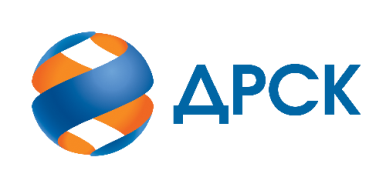                                                                      АКЦИОНЕРНОЕ ОБЩЕСТВО                «ДАЛЬНЕВОСТОЧНАЯ РАСПРЕДЕЛИТЕЛЬНАЯ СЕТЕВАЯ КОМПАНИЯ»город Благовещенск№ ЕИС 32009304968«19» августа 2020 года№п/пДата и время регистрации заявкиНаименование, ИНН Участника и/или его идентификационный номер23.07.2020 08:12Регистрационный номер участника: 550/УКС -127.07.2020 03:18Регистрационный номер участника: 550/УКС -327.07.2020 06:45Регистрационный номер участника: 550/УКС -427.07.2020 08:04Регистрационный номер участника: 550/УКС -5№ п/пДата и время регистрации заявкиНаименование, адрес и ИНН Участника и/или его идентификационный номерПервая ценовая ставка, 
руб. без НДСЦена заявки по результатам аукциона, 
руб. без НДС23.07.2020 08:12АО "ВОСТОКСЕЛЬЭЛЕКТРОСЕТЬСТРОЙ" 
ИНН/КПП 2702011141/272501001 
ОГРН 10227014039449 433 398.009 433 398.0027.07.2020 03:18ООО "АМУР - ЭП" 
ИНН/КПП 2724046821/272401001 
ОГРН 10227012859149 433 398.009 433 398.0027.07.2020 06:45ООО "ДТЭН" 
ИНН/КПП 2721214965/272101001 
ОГРН 11527210011579 433 398.008 490 058.0227.07.2020 08:04ООО "214 УПРАВЛЕНИЕ НАЛАДОЧНЫХ РАБОТ" 
ИНН/КПП 2724093797/272401001 
ОГРН 10627240550529 386 230.838 442 891.03Место в итоговой ранжировке (порядковый № заявки)Дата и время регистрации заявкиНаименование, адрес и ИНН Участника и/или его идентификационный номерИтоговая цена заявки, 
руб. без НДС Возможность применения приоритета в соответствии с 925-ПП1 место27.07.2020 08:04ООО "214 УПРАВЛЕНИЕ НАЛАДОЧНЫХ РАБОТ" 
ИНН/КПП 2724093797/272401001 
ОГРН 10627240550528 442 891.03 Нет2 место27.07.2020 06:45ООО "ДТЭН" 
ИНН/КПП 2721214965/272101001 
ОГРН 11527210011578 490 058.02      Нет3 место23.07.2020 08:12АО "ВОСТОКСЕЛЬЭЛЕКТРОСЕТЬСТРОЙ" 
ИНН/КПП 2702011141/272501001 
ОГРН 10227014039449 433 398.00      Нет4 место27.07.2020 03:18ООО "АМУР - ЭП" 
ИНН/КПП 2724046821/272401001 
ОГРН 10227012859149 433 398.00      Нет